Wielkopolska Izba Rzemieślnicza w Poznaniu 		           Załącznik nr 4 do Procedury usługi egzaminacyjne                     al. Niepodległości 2; 61-874 Poznań; tel. 61 8537 805                                                                       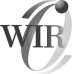 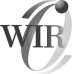 	 	www.irpoznan.com.pl Klauzula informacyjna w zakresie pełnienia funkcji w komisji egzaminacyjnejInformuję, że:  administratorem Pani/Pana danych osobowych jest Wielkopolska Izba Rzemieślnicza w Poznaniu z  siedzibą w Poznaniu przy al. Niepodległości 2, zwana dalej Administratorem; Administrator prowadzi operacje przetwarzania Pani/Pana danych osobowych zawartych w formularzu zgłoszeniowym do komisji egzaminacyjnej,dane osobowe przetwarzane będą w celu weryfikacji dokumentów, organizacji oraz przeprowadzenia egzaminów sprawdzających, czeladniczych i mistrzowskich i nie będą udostępnione innym odbiorcom, podstawą przetwarzania Pani/Pana danych osobowych jest Ustawa z dnia 22 marca 1989 r. o rzemiośle /Dz. U. z 2016 r., poz. 1285 z późn. zm./ oraz rozporządzenie ministra edukacji narodowej  z dnia 10 stycznia 2017 r. w sprawie egzaminu czeladniczego, egzaminu mistrzowskiego oraz egzaminu sprawdzającego, przeprowadzanych przez komisje egzaminacyjne izb rzemieślniczych /Dz. U. z 2017 r., poz. 89 z późn. zm./, podanie danych jest niezbędne do zawarcia umowy, w przypadku niepodania danych niemożliwe jest zawarcie umowy, posiada Pani/Pan prawo do żądania od Administratora dostępu do swoich danych osobowych, ich sprostowania, lub ograniczenia przetwarzania danych osobowych, wniesienia sprzeciwu wobec takiego przetwarzania,  przenoszenia danych, wniesienia skargi do organu nadzorczego. Pani/Pana dane osobowe nie podlegają zautomatyzowanemu podejmowaniu decyzji, w tym profilowaniu, Pani/Pana dane osobowe będą przechowywane przez czas realizacji zawartej umowy, a następnie archiwizowane, zgodnie z Ustawą z dnia 14 lipca 1983 r. o narodowym zasobie archiwalnym i  archiwach /Dz. U. z 2016 r., poz. 1506/. Klauzula informacyjna w zakresie przekazywania informacji nt. realizowanych przez Izbę oraz jej partnerów szkoleń administratorem Pani/Pana danych osobowych jest Wielkopolska Izba Rzemieślnicza w Poznaniu z  siedzibą w Poznaniu przy al. Niepodległości 2, zwana dalej Administratorem; Administrator prowadzi operacje przetwarzania Pani/Pana danych osobowych zawartych w formularzu zgłoszeniowym do komisji egzaminacyjnej, dane osobowe przetwarzane będą w celu przesyłania informacji na temat szkoleń realizowanych przez Izbę oraz jej partnerów i nie będą udostępnione innym odbiorcom, podstawą przetwarzania Pani/Pana danych osobowych jest udzielona Administratorowi zgoda. posiada Pani/Pan prawo do: żądania od Administratora dostępu do swoich danych osobowych, ich sprostowania, usunięcia lub ograniczenia przetwarzania danych osobowych, wniesienia sprzeciwu wobec takiego przetwarzania,  przenoszenia danych,wniesienia skargi do organu nadzorczego, cofnięcia zgody na przetwarzanie danych osobowych, prawo do zapomnienia. Pani/Pana dane osobowe nie podlegają zautomatyzowanemu podejmowaniu decyzji, w tym profilowaniu, 6) Pani/Pana dane osobowe będą przechowywane do czasu odwołania zgody. 